Your recent request for information is replicated below, together with our response.Please could you confirm the number of police officers injured and provide details of the injuries sustained on Sunday, 5 November 2023; Saturday, 5 November 2022; Friday, 5 November 2021; and Tuesday, 5 November 2019?In response to your request, please see the attached tables.  It should be noted that over time we have enhanced our recording criteria which explains the difference in the level of detail in the information contained in the tables. In addition, we have not supplied data for 2020 as this was not specified in your request.If you require any further assistance, please contact us quoting the reference above.You can request a review of this response within the next 40 working days by email or by letter (Information Management - FOI, Police Scotland, Clyde Gateway, 2 French Street, Dalmarnock, G40 4EH).  Requests must include the reason for your dissatisfaction.If you remain dissatisfied following our review response, you can appeal to the Office of the Scottish Information Commissioner (OSIC) within 6 months - online, by email or by letter (OSIC, Kinburn Castle, Doubledykes Road, St Andrews, KY16 9DS).Following an OSIC appeal, you can appeal to the Court of Session on a point of law only. This response will be added to our Disclosure Log in seven days' time.Every effort has been taken to ensure our response is as accessible as possible. If you require this response to be provided in an alternative format, please let us know.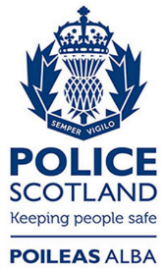 Freedom of Information ResponseOur reference:  FOI 24-0297Responded to:  23 February 2024